4th APT Coordination Meeting for WRC-1201 February 2012, Time: 12:30 – 14:00, Venue: Room 5+6, CICGProvisional AgendaAdoption of AgendaReport from the Coordinators (only those which need discussion in the meeting):Agenda Item: 1.3Agenda Item: 1.4Agenda Item: 1.8Agenda Item: 1.15Agenda Item: 1.17Agenda Item: 1.18Agenda Item: 1.20Agenda Item: 1.21Agenda Item: 1.23Agenda Item: 7Agenda Item: 8.2Any other issues to be discussedNext MeetingDr. A. JamiesonChairman, APT Preparatory Group for WRC-12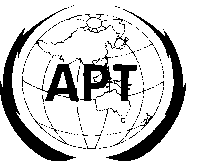 ASIA-PACIFIC TELECOMMUNITYAPT Coordination Meetings During RA-12 and WRC-12APT Coordination Meetings During RA-12 and WRC-1201 February 201201 February 2012